Programaren egituraEZAUGARRIAKPrestakuntza Ikastaroa, praktikak hasi baino lehenago burutuko da (2019ko urria).Atzerrian praktiken garapena: Iraupena 6 eta 12 hilabeteren artekoa izango da (ikusi beken zerrenda).Bekaren hartzaileak enpresetan prestakuntza praktiko bat garatuko dute, aurreikusitako funtzioak eginez, beraien prestakuntzarekin erlazionaturikoak eta tutorizatuak. Tutoreak bekaren hartzaileari praktikan zuzendu eta lagunduko dio eta bere baliabideak jarriko ditu aurrera eramateko.Ezin izango da beka hauetan parte hartu administratiboki edo penalki zigortuta egonik.DIRU KOPURUABeka bakoitzaren finantziazioa hileko 1.400€ izango da lehenengo sei hilabeteetan, eta SPRI Taldearen bidez finantziatua izango da, Basque Trade and Investment – Nazioarteko Euskal Agentzia. Zazpigarren hilabetetik aurrera, hileko diru kopurua enpresaren kontura izango da.Euskal Ganberek kudeatu eta ordainduko diogu bekadunari diru kopuruaren osotasuna.Diru-kopurua Euskal Herritik lanpostuko herrialderarteko  bidaia-gastuak, janaria, ostatua eta gizarte segurantza (ikaskide eta beka entitateak) zerga betebeharrak bai eta herrialdeko bisak eta txertoak behar izanez gero ere.Gainera, ezarritako zenbatekoa errentaren gaineko zerga honen lanketa egingo da.Diru-laguntza bat osasun-laguntza asegurua, istripu eta Pasiboaren ordainketan praktikan zehar ere badakartza.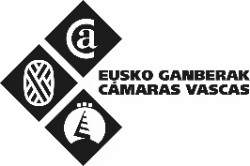 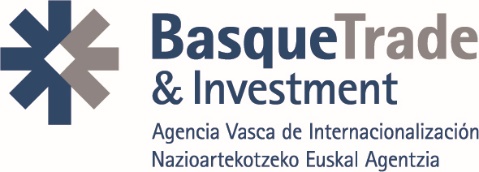 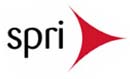 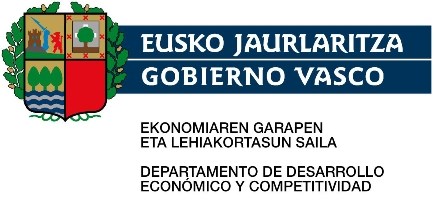 